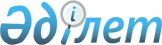 Об определении условий, объема и целевого назначения выпуска государственных ценных бумаг местным исполнительным органом Актюбинской области
					
			Утративший силу
			
			
		
					Постановление акимата Актюбинской области от 3 апреля 2020 года № 149. Зарегистрировано Департаментом юстиции Актюбинской области 3 апреля 2020 года № 6966. Утратило силу постановлением акимата Актюбинской области от 10 марта 2021 года № 73
      Сноска. Утратило силу постановлением акимата Актюбинской области от 10.03.2021 № 73 (вводится в действие со дня его первого официального опубликования).
      В соответствии со статьей 27 Закона Республики Казахстан от 23 января 2001 года "О местном государственном управлении и самоуправлении в Республике Казахстан", Указами Президента Республики Казахстан от 15 марта 2020 года № 285 "О введении чрезвычайного положения в Республике Казахстан" и от 16 марта 2020 года № 285 "О дальнейших мерах по стабилизации экономики", постановлением Правительства Республики Казахстан от 20 марта 2020 года № 126 "О мерах по реализации Указа Президента Республики Казахстан от 16 марта 2020 года № 287 "О дальнейших мерах по стабилизации экономики" акимат Актюбинской области ПОСТАНОВЛЯЕТ:
      1. Определить следующие условия, объем и целевое назначение выпуска местным исполнительным органом Актюбинской области государственных ценных бумаг для обращения на внутреннем рынке:
      1) условия:
      год выпуска государственных ценных бумаг - 2020 год;
      вид ценных бумаг – государственные ценные бумаги, выпускаемые местными исполнительными органами области, для обращения на внутреннем рынке для финансирования мероприятий Дорожной карты занятости, определенных в период действия чрезвычайного положения;
      2) объем – не более 33 390 000 000 (тридцать три миллиарда триста девяносто миллионов) тенге;
      3) целевое назначение – финансирование мероприятий Дорожной карты занятости, определенных в период действия чрезвычайного положения.
      2. Государственному учреждению "Управление финансов Актюбинской области" в установленном законодательством порядке обеспечить:
      1) государственную регистрацию настоящего постановления в Департаменте юстиции Актюбинской области;
      2) размещение настоящего постановления на интернет-ресурсе акимата Актюбинской области после его официального опубликования;
      3) выпуск государственных ценных бумаг.
      3. Контроль за исполнением настоящего постановления возложить на курирующего заместителя акима Актюбинской области.
      4. Настоящее постановление вводится в действие со дня подписания и подлежит официальному опубликованию.
					© 2012. РГП на ПХВ «Институт законодательства и правовой информации Республики Казахстан» Министерства юстиции Республики Казахстан
				
      Аким Актюбинской области 

О. Уразалин
